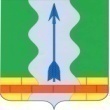 АДМИНИСТРАЦИЯ СЕМИЛУКСКОГОМУНИЦИПАЛЬНОГО РАЙОНАВОРОНЕЖСКОЙ ОБЛАСТИРАСПОРЯЖЕНИЕот  30.03. 2020 г. № 107-р                         г.СемилукиО внесении изменений в распоряжение администрации Семилукского муниципального района от 06.12.2013 г. № 451-р «Об утверждении положения о кураторстве городских и сельских поселений Семилукского муниципального района руководящим составом администрации Семилукского муниципального района Воронежской области и закреплении кураторов»В связи с организационно-кадровыми изменениями в администрации Семилукского муниципального района:1. Внести изменения в приложение № 2 к распоряжению администрации Семилукского муниципального района от 06.12.2013 г. № 451-р «Об утверждении положения о кураторстве городских и сельских поселений Семилукского муниципального района руководящим составом администрации Семилукского муниципального района Воронежской области и закреплении кураторов», изложив его в новой редакции (прилагается).2. Контроль за исполнением настоящего распоряжения оставляю за собой.И.о. главы администрацииСемилукского муниципального района                                        С.Н. КоноплинСПИСОКкураторов городских и сельских поселений Семилукского муниципального района Воронежской областиПриложение №2к распоряжению администрацииСемилукского муниципального районаот 06.12.2013 г. № 451-р ( в редакции распоряженияот 30.03.2020 г. №107-р)
№п/пЗакрепленное поселениеФ.И.О.ответственного1.Городское поселение – город СемилукиКоноплин С.Н.2.Латненское городское поселениеКазарцев С.В.3.Стрелицкое городское поселениеСкорняков С.А.4.Губаревское сельское поселениеГуренко И.В.5.Девицкое сельское поселениеЗолотарева М.Н.6.Землянское сельское поселениеЯгодкина М.О.7.Латненское сельское поселениеСошникова Н.А.8.Лосевское сельское поселениеЗдоровцова Л.В.9.Медвеженское сельское поселениеРябцева А.В.10.Нижневедугское сельское поселениеЖихарев А.Ю.11.Новосильское сельское поселениеСухов А.А.(по согласованию)12.Перлевское сельское поселениеЗинченко Н.В.13.Семилукское сельское поселениеТрепалин И.В.14.Стадницкое сельское поселениеЧугунова Е.Н.15.Староведугское сельское поселениеБеленова В.А.